Fax cover Sheet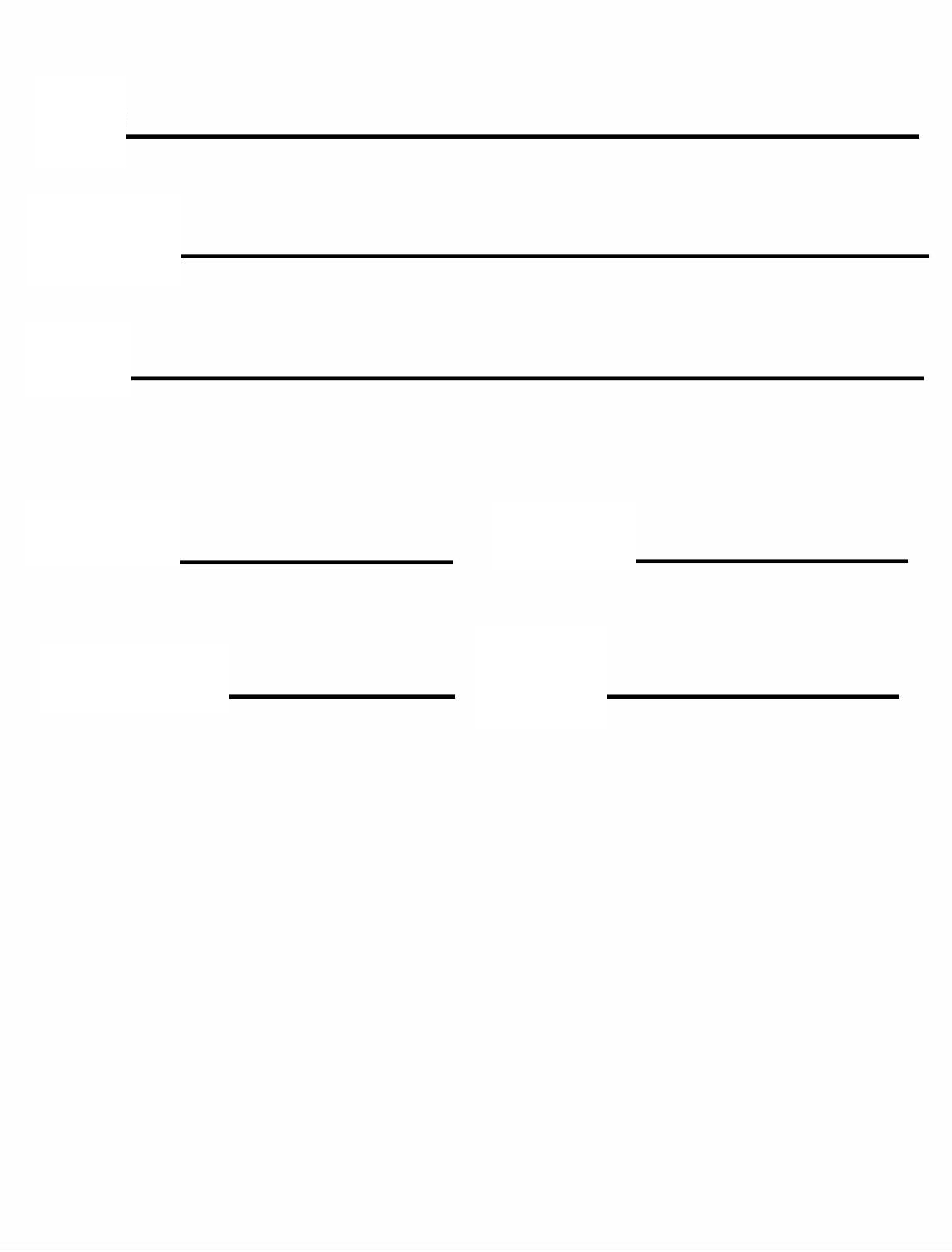 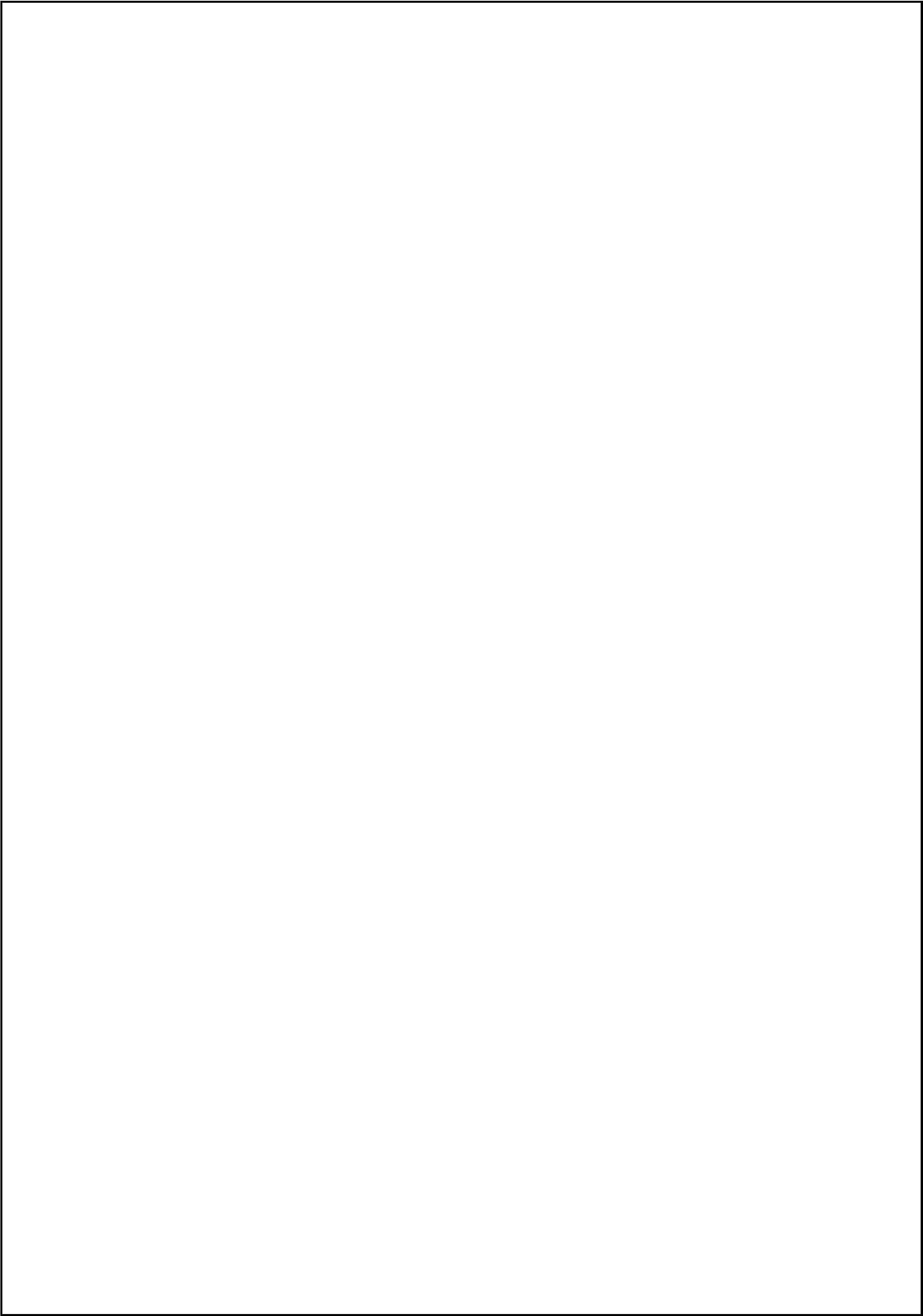 To: From: Re:Fax #:	Pages:Contact:	Date: